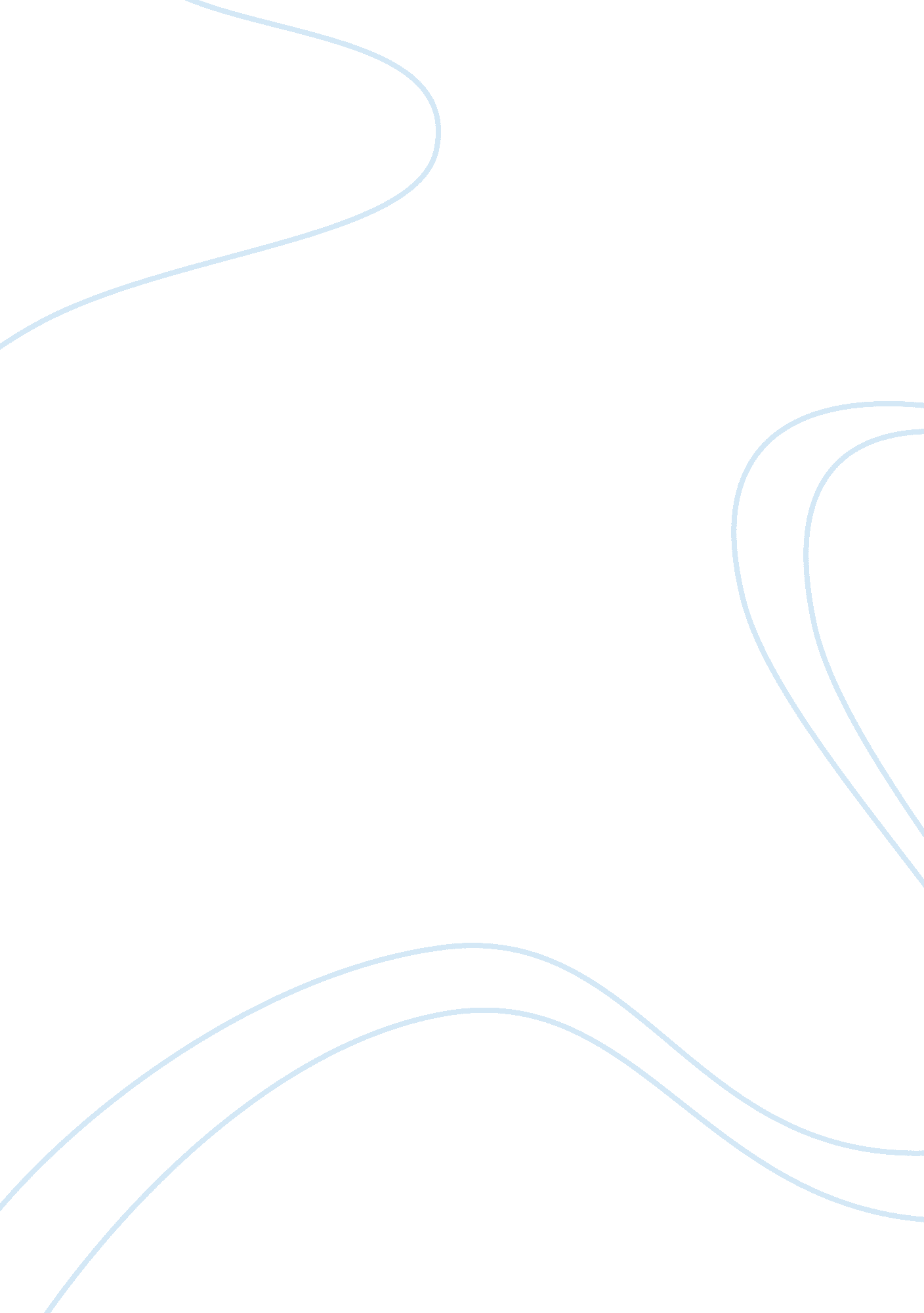 How having less homework can improve learningBusiness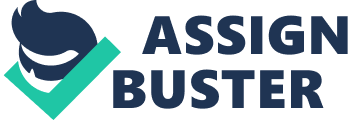 “ If I’m dead, I won’t have to do homework anymore,” said fifth-grader Wanting in the hospital as soon as her mouth stopped bleeding. Wanting jumped off a building with two of her seniors, because they could not complete the homework that they skipped school for. The homework was given to enrich learning by making students recall classroom concepts, and teaching them the art of time-management and responsibility. But when students work on it while being locked in an elevator for 5 hours, or wake up before 04: 00 during public holidays to finish it and commit suicide if they cannot, the opposite effect results. To gain the intended results of improvement, productivity and student happiness, less homework should be assigned. Less homework leaves the time to eat, relax and sleep while studying and planning at a comfortable pace. With less burden, students grow more attentive in class and regain self-confidence in studies, as concentrating on a limited quantity of homework ensures completion coming with higher quality. The fewer the number of homework questions, the more unafraid they will be rectifying their incorrect answers to them. Absorbing important information one at a time this way improves test scores by creating an open attitude to failure. Teachers not only become more satisfied due to this but also have less to keep track of. Pupil-tutor relationships ultimately become more pleasant and resourceful; classroom environments turn healthier and engaging, with no students napping or avoiding class- all because of less homework. Extra time solely engenders learners to ponder about their classes or think hard until they find or grow their own range of interests to regularly occupy themselves with: sports, extracurriculars, or even an extension to the material taught at school. Devoting time to passions leads to success, and first-hand encounters provide a real and vocational experience which can form the foundation for one’s career. Learners eventually experiment with, and combine their interests, applying bookish knowledge to the outside world and developing concrete life goals under the light of creativity and self-drive. Living this life will never generate an inferiority-complex in someone. Besides, free time can be utilized to bond with individuals and explore the world, building mature citizens approaching studies with a well-rounded outlook. Travelling, playing with animals, engaging in deep conversations etc. explains man’s role in society. It does not unfairly involve family and friends into school help or conflicts to further confuse and depress students out of pressure and stress, and in turn bad health. Our educational institution is where we already spend most of our day at but its workload follows us everywhere. Students are supposed to gain the required knowledge in class, and only then receive a minimal amount of homework to maintain their balance. A small load that boosts confidence and makes learning enjoyable outweighs a big load which makes pupils give up, evade school, or fake excuses. 